Н А К А З12.01.2011				№ 7Про використання програмного комплексу«Міська освітня мережа» в навчальних закладах На виконання Комплексної програми розвитку освіти м. Харкова на 2011-2015 роки з метою автоматизації управлінської діяльності в навчальних закладах міста, підтримки єдиної системи збору, обробки та зберігання інформації, приведення до єдиних зразків форм звітних документів НАКАЗУЮ:1. Спеціалістам Департаменту освіти, відповідальним за ведення розділів програмного комплексу «Міська освітня мережа» згідно з додатком №1 до цього наказу, щомісячно проводити в межах компетенції аналіз якості та своєчасності заповнення відповідних розділів адміністрацією навчальних закладів та про результати аналізу доповідати на нарадах при Департаменті освіти. Постійно 2. Методисту відділу інформаційно-методичного та технічного забезпечення науково-методочного педагогічного центру Малихіній С.М., провідному спеціалісту відділу інформаційно-методичного та технічного забезпечення науково-методочного педагогічного центру Войтенку Є.О.: 2.1. Забезпечити організаційно-методичний та технічний супровід функціонування програмного комплексу «Міська освітня мережа». Постійно2.2. Здійснювати аналіз систематичності роботи з програмним комплексом «Міська освітня мережа» адміністрації навчальних закладів, про що інформувати на нарадах при Департаменті освіти. Постійно 2.3. Вжити заходів щодо забезпечення захисту інформації, що зберігається у базах даних програмного комплексу «Міська освітня мережа». Постійно3. Управлінням освіти адміністрацій районів Харківської міської ради: 3.1. Покласти персональну відповідальність на керівників навчальних закладів району за використання в управлінській діяльності програмного комплексу «Міська освітня мережа». До 20.01.2011 3.2. Забезпечити систематичну роботу навчальних закладів району з програмним комплексом «Міська освітня мережа» та підтримку його баз даних в актуальному стані. Постійно3.3. Контролювати дотримання адміністрацією навчальних закладів району правил використання програмного комплексу «Міська освітня мережа» (додаток №2). Постійно3.4.Здійснювати контроль за якістю заповнення всіх розділів зазначеного програмного комплексу. Постійно3.5. Надавати консультації з питань занесення інформації до програмного комплексу «Міська освітня мережа». Постійно3.6. Вимагати від керівників закладів району надання звітних форм та  інформації (формування мережі, облік співробітників, облік вихованців, облік учнів, штатний розпис, облік товарно-матеріальних цінностей, робочі навчальні плани, тарифікація, облік робочого часу, облік відвідуваності), сформованих у відповідних розділах програмного комплексу «Міська освітня мережа». Постійно4. Керівникам навчальних закладів: 4.1. Призначити користувачем комплексу особу (з числа адміністрації закладу), на яку покласти відповідальність за збереження логіну та паролю для роботи з програмним комплексом «Міська освітня мережа». До 22.01.2011 4.2. Підтримувати бази даних програмного комплексу «Міська освітня мережа» в актуальному стані. Постійно4.3. Статистичні форми та звіти формувати лише на основі даних програмного комплексу «Міська освітня мережа» у відповідних його розділах. Постійно5. Контроль за виконанням наказу покласти на заступника директора Департаменту освіти  Стецюру Т.П. Директор Департаменту освіти                                      О.І.ДеменкоЗ наказом ознайомлені: Стецюра Т.П., Удальцова Н.О.,Горбачова І.І.,Зелінський Ю.І.,Білогрищенко Н.П.,Дегтярьова О.А.,Левада Т.О.,Збицька О.Л.,Коротка Л.В.,Примак Т.М.,Хиль Г.О.,Малихіна С.М.,Войтенко Є.О.Малихіна С.М. Додаток №1                                                                                  до наказу № 7 від 12.01.2011 Розподіл розділівпрограмного комплексу «Міська освітня мережа»між відповідальними особамиДодаток №2до наказу №7 від 12.01.2011 ПРАВИЛАвикористання програмного комплексу«Міська освітня мережа»Ці Правила визначають процедуру використання програмного комплексу «Міська освітня мережа»(далі Програмного комплексу) навчальними закладами міста.1. При використанні Програмного комплексу навчальні заклади зобов'язані дотримуватися вимог, що передбачені нормативними актами Міністерства освіти та науки України.2. Особи, що працюють з Програмним комплексом в навчальному закладі, зобов'язані дотримуватися законодавства з питань правової охорони комп'ютерних програм.3. Відповідальним за дотримання вимог законодавства під час використання Програмного комплексу у навчальному закладі є керівник цього закладу.4. Керівник навчального закладу може призначити уповноважену ним особу (осіб), відповідальну за інформаційно-технічне забезпечення Програмного комплексу.5. Керівник навчального закладу та/або уповноважена ним особа:забезпечує ведення бази даних закладу, що створюється на основі розділів Програмного комплексу;організовує роботу із збереження супровідної документації до Програмного комплексу,контролює використання користувачами Програмного комплексу логіну та паролю доступу з метою запобігання неправомірному використанню даних.контролює правильний вхід перед початком роботи в Програмний комплекс та обов’язковий вихід із Програмного комплексу.6. Під час втрати логіну та паролю, чи їх заміни, адміністрація навчального закладу у встановленому порядку звертається до адміністратора Програмного комплексу - методиста відділу інформаційно-методичного та технічного забезпечення науково-методичного педагогічного центру Департаменту освіти Малихіної С.М. та отримує новий пароль доступу під особистий підпис.УКРАЇНАХАРКІВСЬКА МІСЬКА РАДАХАРКІВСЬКОЇ ОБЛАСТІВИКОНАВЧИЙ КОМІТЕТДЕПАРТАМЕНТ ОСВІТИ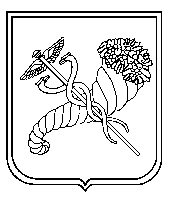 Посада відповідальної особиП.І.Б.П.І.Б.П.І.Б.Розділи програмного комплексуВідділ нормативності і  якості освітиВідділ нормативності і  якості освітиВідділ нормативності і  якості освітиВідділ нормативності і  якості освітиВідділ нормативності і  якості освітиГоловний спеціалістГоловний спеціалістУдальцоваНаталія ОлександрівнаПрограмний комплекс «Міська освітня мережа: Школи», розділ «Навчальні робочі плани».Програмний комплекс «Міська освітня мережа: Школи», розділ «Навчальні робочі плани».Головний спеціалістГоловний спеціалістГорбачоваІнесса ІгорівнаПрограмний комплекс «Міська освітня мережа: Дошкілля. Школи», розділ «Харчування».Програмний комплекс «Міська освітня мережа: Дошкілля. Школи», розділ «Харчування».Головний спеціалістГоловний спеціалістЗелінськийЮрій ІвановичПрограмний комплекс «Міська освітня мережа: Позашкілля», всі розділи. Програмний комплекс «Міська освітня мережа: Позашкілля», всі розділи. Головний спеціалістГоловний спеціалістБілогрищенкоНаталія ПавлівнаПрограмний комплекс «Міська освітня мережа: Дошкілля», всі розділи. Програмний комплекс «Міська освітня мережа: Дошкілля», всі розділи. Загальний відділЗагальний відділЗагальний відділЗагальний відділЗагальний відділГоловний спеціалістГоловний спеціалістДегтярьоваОксана АнатоліївнаПрограмний комплекс «Міська освітня мережа: Школи», розділ «Навчальні робочі плани».Програмний комплекс «Міська освітня мережа: Школи», розділ «Навчальні робочі плани».Головний спеціалістГоловний спеціалістЛевада Тетяна ОлександрівнаПрограмний комплекс «Міська освітня мережа: Дошкілля. Школи», розділ «Вихованці», розділ «Учні».Програмний комплекс «Міська освітня мережа: Дошкілля. Школи», розділ «Вихованці», розділ «Учні».Відділ кадрової роботиВідділ кадрової роботиВідділ кадрової роботиВідділ кадрової роботиВідділ кадрової роботиГоловний спеціалістГоловний спеціалістЗбицька Олена ЛеонідівнаПрограмний комплекс «Міська освітня мережа: Школи», розділ «Співробітники».Програмний комплекс «Міська освітня мережа: Школи», розділ «Співробітники».Відділ бухгалтерського обліку та звітностіВідділ бухгалтерського обліку та звітностіВідділ бухгалтерського обліку та звітностіВідділ бухгалтерського обліку та звітностіВідділ бухгалтерського обліку та звітностіГоловний спеціаліст-бухгалтерГоловний спеціаліст-бухгалтерКоротка Людмила ВолодимирівнаПрограмний комплекс «Міська освітня мережа: Дошкілля. Школи», розділ «Табель обліку робочого часу», розділ «Тарифікація», розділ «ТМЦ».Програмний комплекс «Міська освітня мережа: Дошкілля. Школи», розділ «Табель обліку робочого часу», розділ «Тарифікація», розділ «ТМЦ».Планово-економічний відділПланово-економічний відділПланово-економічний відділПланово-економічний відділПланово-економічний відділГоловний спеціалістГоловний спеціалістПримакТетяна МихайлівнаПрограмний комплекс «Міська освітня мережа: Дошкілля. Школи», розділ «Табель обліку робочого часу», розділ «Тарифікація».Програмний комплекс «Міська освітня мережа: Дошкілля. Школи», розділ «Табель обліку робочого часу», розділ «Тарифікація».Група технічного наглядуГрупа технічного наглядуГрупа технічного наглядуГрупа технічного наглядуГрупа технічного наглядуПровідний спеціалістПровідний спеціалістХиль Ганна ОлександрівнаПрограмний комплекс «Міська освітня мережа: Дошкілля. Школи. Позашкілля», розділ «Приміщення».Програмний комплекс «Міська освітня мережа: Дошкілля. Школи. Позашкілля», розділ «Приміщення».